Gesellschaft für ganzheitliche Förderung und Therapie NÖ GmbH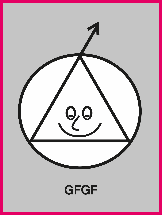 Tageseinrichtung für ErwachseneMarkt 27, 3321 ArdaggerTel.: 07479/61029www.gfgf.at  E-Mail: ardagger@gfgf.at Wir suchen eine/n ERGOTHERAPEUT/IN 	für die Tageseinrichtung Ardagger (ca. 34 h/Woche)	Das sollten Sie mitbringen:gute fachliche (Grund-)KenntnisseFreude an der ergotherapeutischen Arbeit Selbstständigkeit und SorgfaltFlexibilität und berufliches Engagement Motivation und KreativitätDie Tageseinrichtung:Unsere Zielgruppe sind erwachsene Menschen mit schweren cerebralen Bewegungsbeeinträchtigungen und MehrfachbehinderungenFachlich fundierte ganzheitliche Betreuung im interdisziplinären Team in einer Tagesstruktur Die Therapien und Trainingseinheiten zur Erreichung der größtmöglichen Selbständigkeit sind in der Tagesstruktur eingebettetAbwechslungsreiches Arbeiten im interdisziplinären Team durch fachliche Begleitung und interdisziplinären AustauschDas Gehalt beträgt € 2.792,19 (lt. SWÖ-KV) brutto pro Monat für 37 Std./Woche, Vordienstzeiten werden zusätzlich berücksichtigt.Unserem aufgeschlossenen Team sind neben der fachlichen Qualität der Spaß an der Arbeit, die Freude am Umgang mit Menschen und ein gutes Betriebsklima wichtig.Wir freuen uns daher auf IHRE Bewerbung, bitte nur schriftlich bzw. per E-Mail.Kontaktdaten:Gesellschaft für ganzheitliche Förderung und Therapie NÖ GmbHTageseinrichtung ArdaggerZentrumsleitung Gabriella Sebökne-SzaboMarkt 27, 3321 ArdaggerTel: 07479/61029E-Mail: ardagger@gfgf.atwww.gfgf.at